4.pielikumsPriekules novada pašvaldības domes 2016.gada 28.aprīļa sēdes protokolam Nr.8, 3.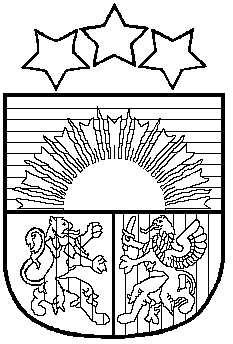 LATVIJAS REPUBLIKAPRIEKULES NOVADA PAŠVALDĪBAS DOMEReģistrācijas Nr. , Saules iela 1, Priekule, Priekules novads, LV-3434, tālrunis , fakss 63497937, e-pasts: dome@priekulesnovads.lvLĒMUMSPriekulē2016.gada 28.aprīlī                	                                                                                     Nr.83.Par grozījumiem Priekules novada pašvaldības amatu un amatalgu sarakstā 2016.gadamPēc darba tiesisko attiecību izbeigšanas ar vienu nekustamo īpašumu speciālistu viņa pienākumus pilda citi darbinieki, kuriem paplašinājies pakalpojumu sniegšanas teritorija un apjoms. Līdz šim attīstības nodaļā bija izdalīti amati - galvenais nekustamo īpašumu speciālists, nekustamo īpašumu speciālists un zemes lietu speciālisti (kopā 3,5 slodzes). Ir ierosinājums veikt izmaiņas attīstības plānošanas nodaļas amatu sarakstā, veicot izmaiņas amatu nosaukumos un nosakot, ka turpmāk gan “galvenā nekustamo īpašumu speciālista”, gan “zemes lietu speciālista” amata nosaukums ir “nekustamo īpašumu speciālists” (kopā 3,0 slodzes),  kā arī nosakot, ka šie speciālisti tiek klasificēti - saime “3. Apsaimniekošana”, līmenis – “IIC”, kam atbilst 9.mēnešalgu grupa un nosakot vienādu mēnešalgu 666,00 EUR mēnesī pirms nodokļu nomaksas.Šo grozījumu veikšanai papildus finansējums nav nepieciešams.Pamatojoties uz likuma „Par pašvaldībām” 21.panta pirmās daļas 13.punktu, kas nosaka, ka tikai dome var noteikt domes priekšsēdētāja, viņa vietnieka, pašvaldības administrācijas darbinieku, kā arī pašvaldības iestāžu vadītāju algu likmes, atklāti balsojot PAR - 10 deputāti (Malda Andersone, Inita Rubeze, Arnis Kvietkausks, Inese Kuduma, Rigonda Džeriņa, Ainars Cīrulis, Vija Jablonska, Arta Brauna, Gražina Ķervija,  Andris Džeriņš); PRET -  nav; ATTURAS -  1 deputāts (Vaclovs Kadaģis); Priekules novada pašvaldības dome NOLEMJ:	1. Izdarīt Priekules novada pašvaldības amatu un amatalgu sarakstā 2016.gadam grozījumus saskaņā ar lēmumam pievienoto pielikumu. 2. Grozījumi struktūrvienībās stājas ir spēkā ar 2016.gada 1.maiju.Pielikumā: Grozījumi Priekules novada pašvaldības amatu un amatalgu sarakstā 2016.gadam  uz 1 lp.Lēmums paziņojams:attīstības plānošanas nodaļas vadītāja pienākumu izpildītājam;izpilddirektora vietniecei;personāla speciālistei.Pašvaldības domes priekšsēdētāja						  V.JablonskaPielikumsPriekules novada pašvaldības domes28.04.2016.lēmumam (prot.Nr.8,3.)Grozījumi Priekules novada pašvaldības amatu un amatalgu sarakstā 2016.gadamPašvaldības domes priekšsēdētāja					V.JablonskaIestāde, struktūr-vienībaIestāde, struktūr-vienībaAmata nosaukumsAmata nosaukumsKods pēc profesiju klasifika-toraKods pēc profesiju klasifika-toraAmata klasifikācija (saime, apakšsaime, līmenis, mēnešalgu grupa)Vienību skaitsMēnešu skaitsMēnešu skaitsSlodzeDarba stundu skaits nedēļāMēneša darba alga, EUR, 2015Pilnas likme, EURPiezīmes (ar romiešu cipariem norādīti mēneši 2015.gadā)Iestāde, struktūr-vienībaIestāde, struktūr-vienībaAmata nosaukumsAmata nosaukumsKods pēc profesiju klasifika-toraKods pēc profesiju klasifika-toraAmata klasifikācija (saime, apakšsaime, līmenis, mēnešalgu grupa)Vienību skaitsMēnešu skaitsMēnešu skaitsSlodzeDarba stundu skaits nedēļāMēneša darba alga, EUR, 2015Pilnas likme, EURPiezīmes (ar romiešu cipariem norādīti mēneši 2015.gadā)Iestāde, struktūr-vienībaIestāde, struktūr-vienībaAmata nosaukumsAmata nosaukumsKods pēc profesiju klasifika-toraKods pēc profesiju klasifika-toraAmata klasifikācija (saime, apakšsaime, līmenis, mēnešalgu grupa)Vienību skaitsMēnešu skaitsMēnešu skaitsSlodzeDarba stundu skaits nedēļāMēneša darba alga, EUR, 2015Pilnas likme, EURPiezīmes (ar romiešu cipariem norādīti mēneši 2015.gadā)Iestāde, struktūr-vienībaIestāde, struktūr-vienībaAmata nosaukumsAmata nosaukumsKods pēc profesiju klasifika-toraKods pēc profesiju klasifika-toraAmata klasifikācija (saime, apakšsaime, līmenis, mēnešalgu grupa)Vienību skaitsMēnešu skaitsMēnešu skaitsSlodzeDarba stundu skaits nedēļāMēneša darba alga, EUR, 2015Pilnas likme, EURPiezīmes (ar romiešu cipariem norādīti mēneši 2015.gadā)ATTĪSTĪBAS PLĀNOŠANAS NODAĻAATTĪSTĪBAS PLĀNOŠANAS NODAĻAATTĪSTĪBAS PLĀNOŠANAS NODAĻAATTĪSTĪBAS PLĀNOŠANAS NODAĻAATTĪSTĪBAS PLĀNOŠANAS NODAĻAATTĪSTĪBAS PLĀNOŠANAS NODAĻAATTĪSTĪBAS PLĀNOŠANAS NODAĻAATTĪSTĪBAS PLĀNOŠANAS NODAĻAATTĪSTĪBAS PLĀNOŠANAS NODAĻAATTĪSTĪBAS PLĀNOŠANAS NODAĻAATTĪSTĪBAS PLĀNOŠANAS NODAĻAATTĪSTĪBAS PLĀNOŠANAS NODAĻAATTĪSTĪBAS PLĀNOŠANAS NODAĻAATTĪSTĪBAS PLĀNOŠANAS NODAĻAATTĪSTĪBAS PLĀNOŠANAS NODAĻA04.7401Galvenais nekustamo īpašumu speciālistsGalvenais nekustamo īpašumu speciālists3142 173142 173. Apsaimniekošana, IIC, 9.mēnešalgu grupa3. Apsaimniekošana, IIC, 9.mēnešalgu grupa141140666,00666Novads, I-IV04.7401Nekustamo īpašumu speciālistsNekustamo īpašumu speciālists3142 173142 1735. Politikas ieviešana, I, 7.mēnešalgu grupa35. Politikas ieviešana, I, 7.mēnešalgu grupa131140548,00548pilsēta04.7401Nekustamo īpašumu speciālistsNekustamo īpašumu speciālists3142 173142 1735. Politikas ieviešana, I, 7.mēnešalgu grupa35. Politikas ieviešana, I, 7.mēnešalgu grupa190,80,832438,40548pilsēta04.7401Zemes lietu speciālists (Bunka)Zemes lietu speciālists (Bunka)3142 163142 1635. Politikas ieviešana, I, 7.mēnešalgu grupa35. Politikas ieviešana, I, 7.mēnešalgu grupa140,50,520261,00522vid.pārvalde, I-IV04.7401Zemes lietu speciālists (Kalēti)Zemes lietu speciālists (Kalēti)3142 163142 1635. Politikas ieviešana, I, 7.mēnešalgu grupa35. Politikas ieviešana, I, 7.mēnešalgu grupa140,50,520248,00496maza pārvalde, I-IV04.7401Zemes lietu speciālists (Gramzda)Zemes lietu speciālists (Gramzda)3142 163142 1635. Politikas ieviešana, I, 7.mēnešalgu grupa35. Politikas ieviešana, I, 7.mēnešalgu grupa140,20,2899,20496maza pārvalde, I-IV04.7401Zemes lietu speciālists (Virga)Zemes lietu speciālists (Virga)3142 163142 1635. Politikas ieviešana, I, 7.mēnešalgu grupa35. Politikas ieviešana, I, 7.mēnešalgu grupa140,50,520248,00496maza pārvalde.I-IV04.7401Nekustamo īpašumu speciālistsNekustamo īpašumu speciālists3142 173142 173. Apsaimniekošana, IIC, 9.mēnešalgu grupa3. Apsaimniekošana, IIC, 9.mēnešalgu grupa381140666,00666Novads, V-XII